Skakajoča žaba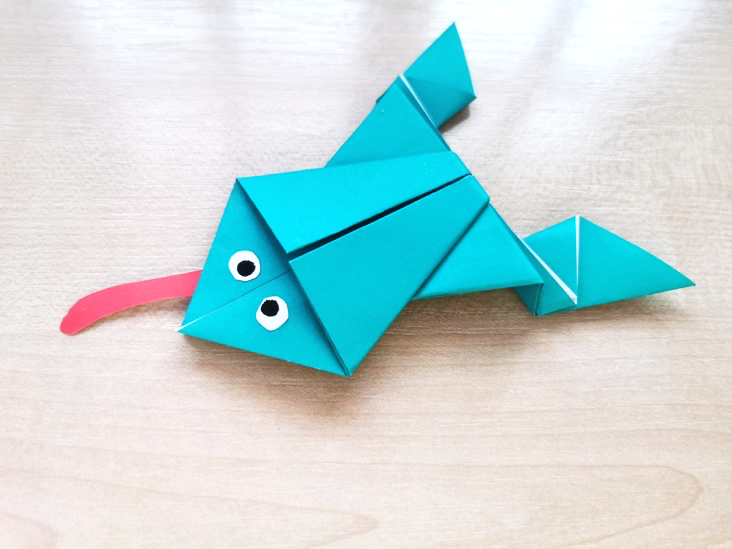 Potrebuješ: A4 list oziroma barvni papir, škarje, lepilo, flomaster, ravnilo.Postopek: A4 list prepogni tako, da dobiš kvadrat, ter odreži preostanek lista. 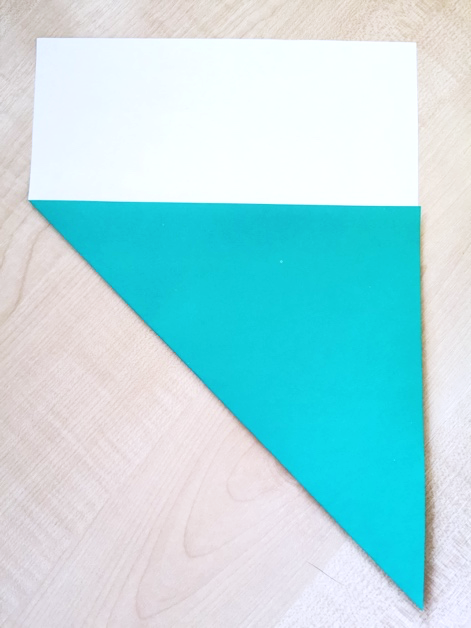 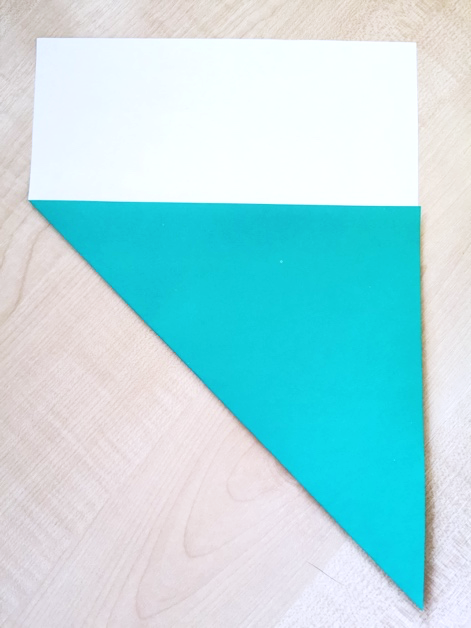 Kvadrat prepogni po obeh diagonalah. Prav tako ga prepogni po sredini, da dobiš pravokotnik. Nato list ponovno razgrni in ga obrni tako, da bo bela stran gledala proti tebi.  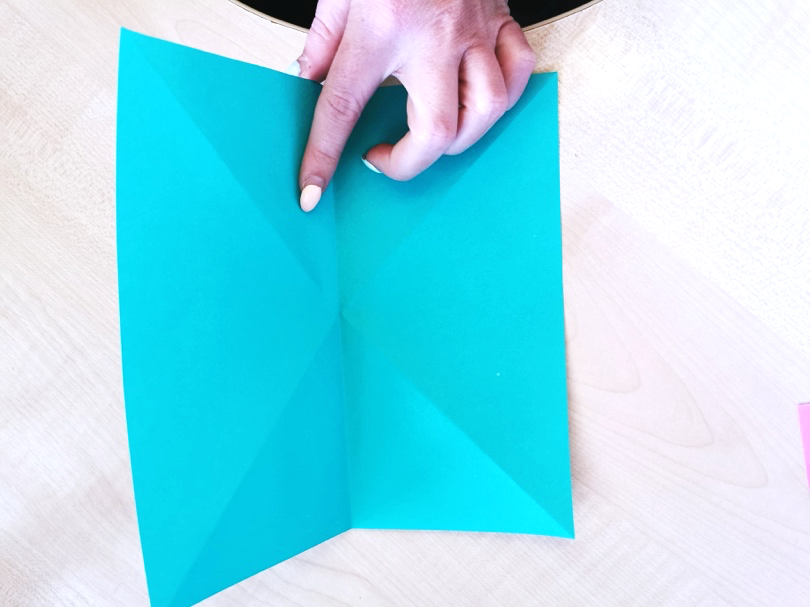 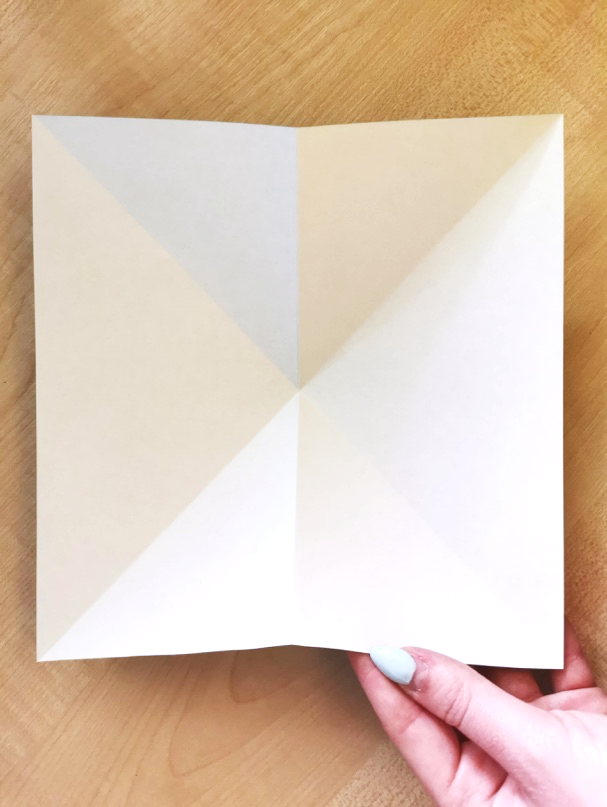 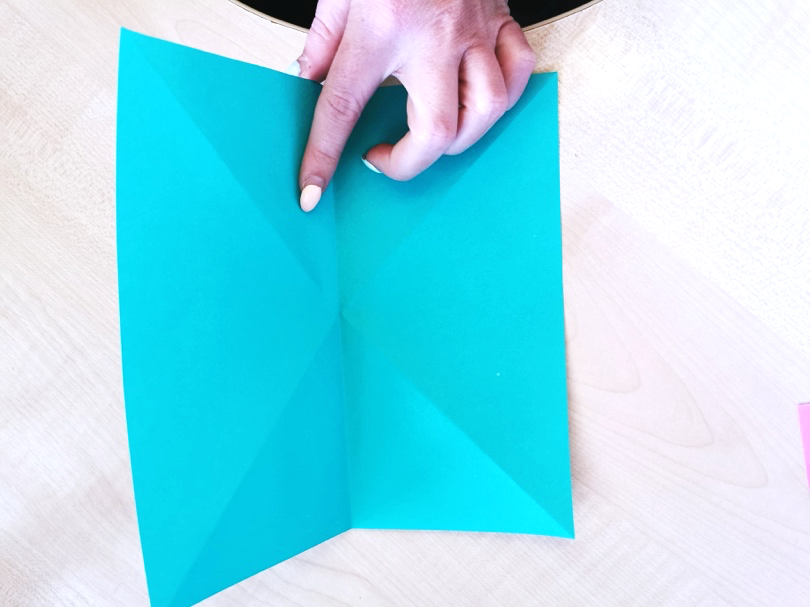 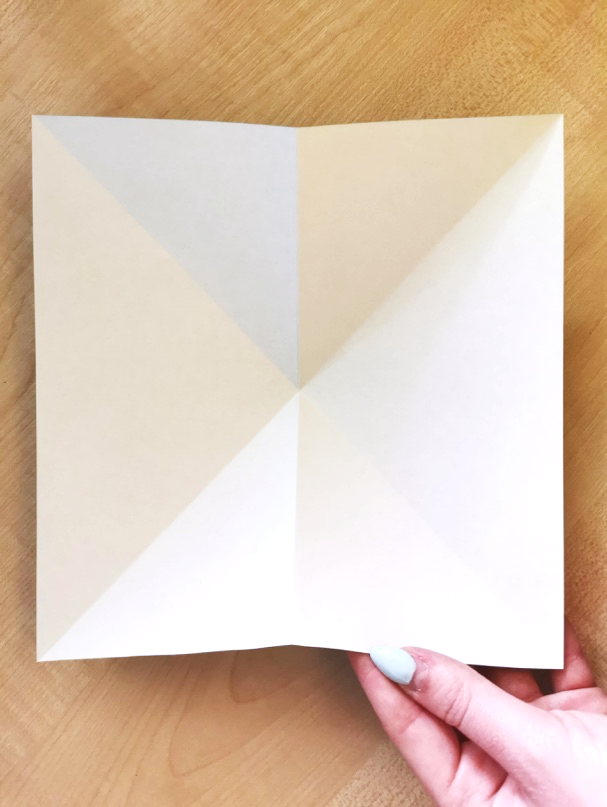 List primi za tisti dve točki, ki so pri prejšnji fotografiji označeni z oranžnima krogoma, in ga prepogni tako, da se ti dve točki stikata.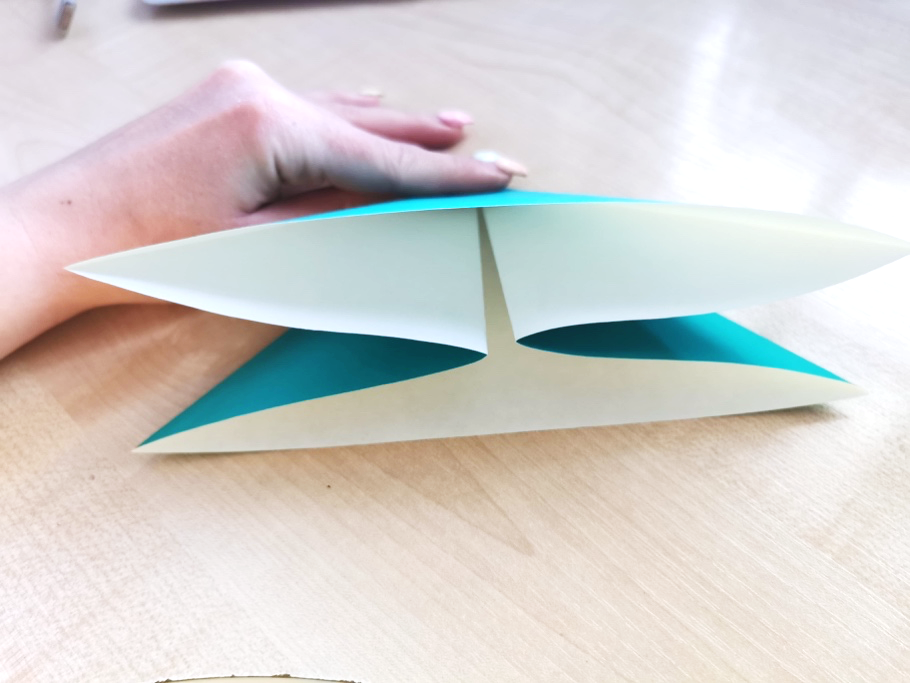 List prepogni tako, da desno ogljišče postaviš na zgornjega (glej rumen krog). To ponovi na obeh straneh. 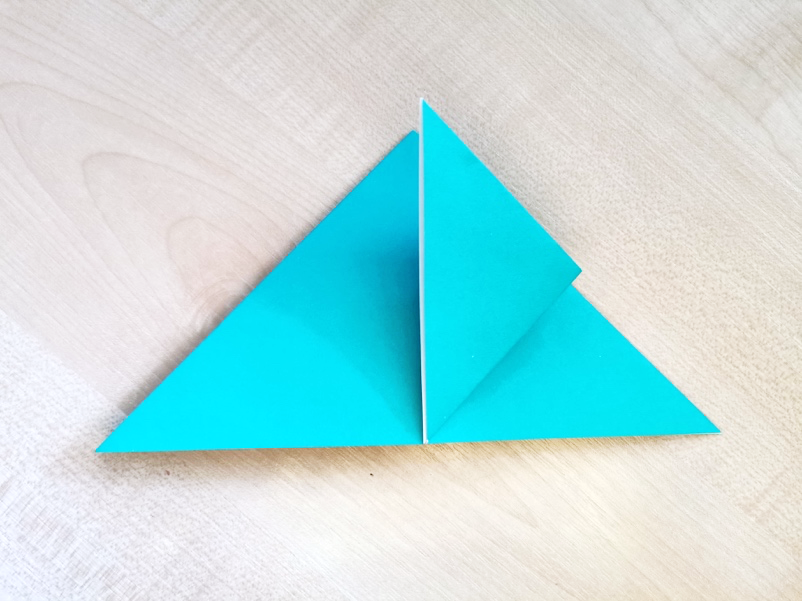 Trikotnik, ki je nastal pri prejšnjem koraku, prepogni še enkrat tako, da primeš na fotografiji zeleno obarvan krog in ga položi na nasprotno stranico. To ponoviš tudi na levi strani. 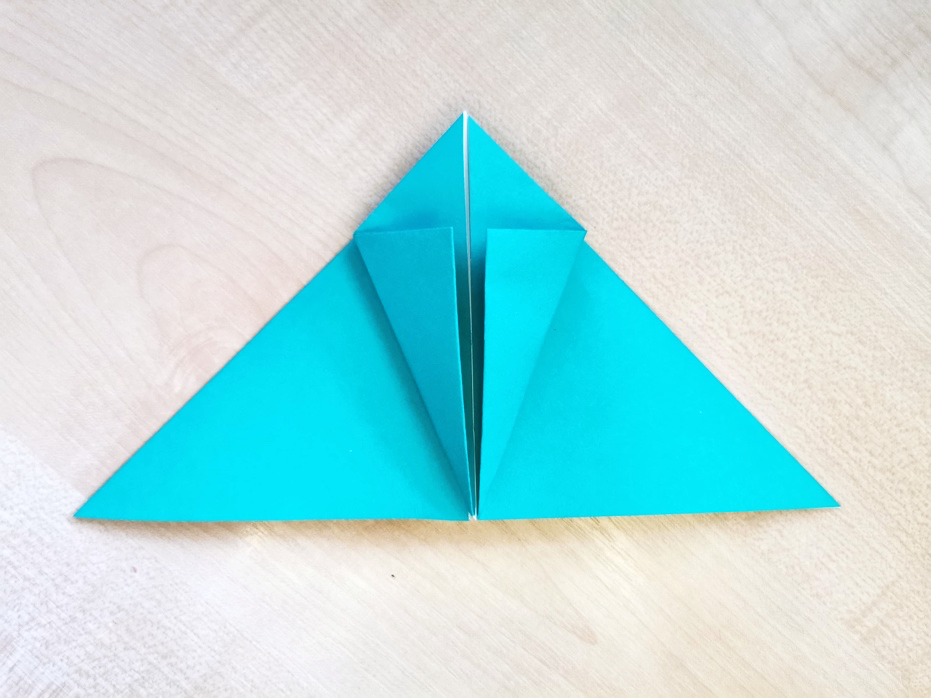 Nato list obrni okrog in ga prepogni tako, da se prej zunanja robova trikotnika stakneta na sredini (glej sivi krog). 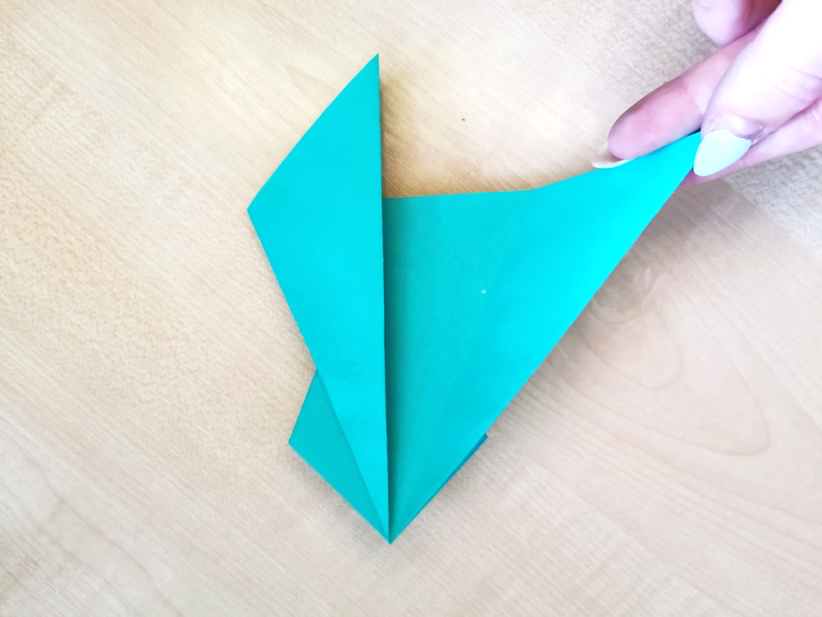 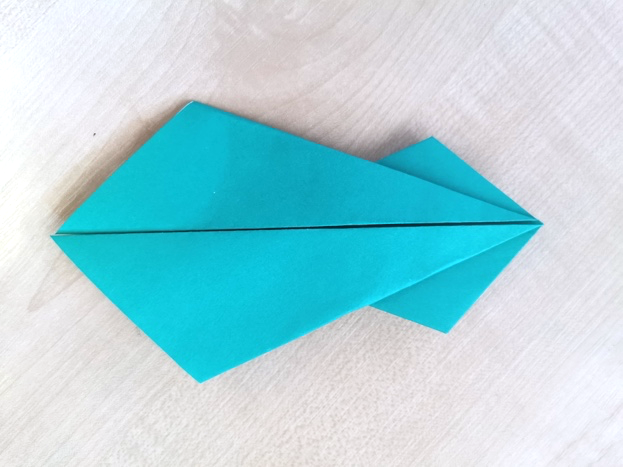 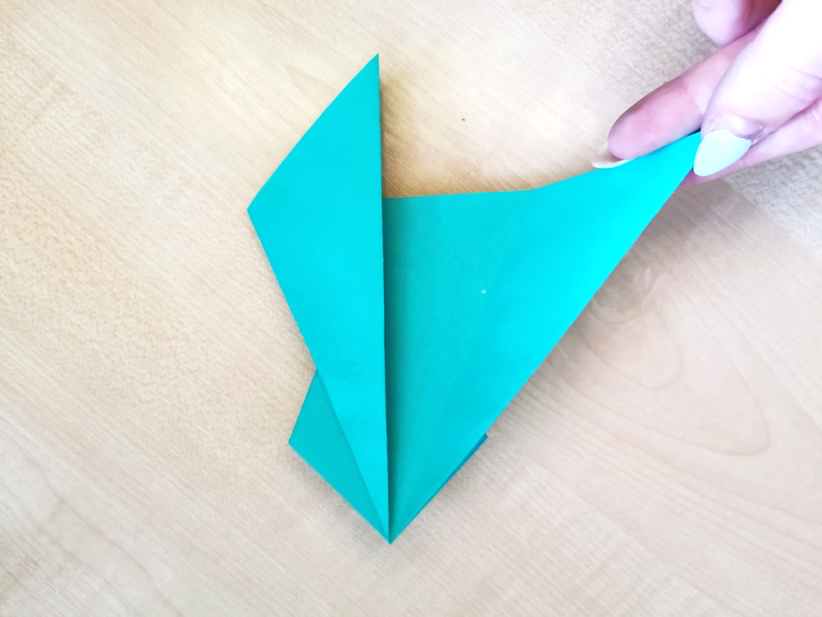 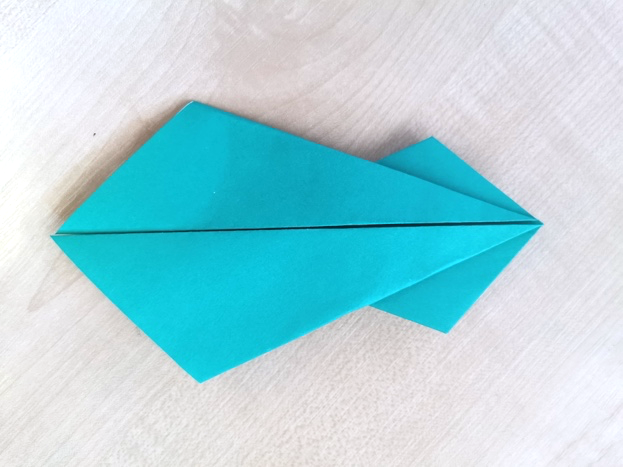 Desni trikotnik prepogni tako, da se bosta robova, označena s črnim krogom, prekrila. To ponovi tudi na drugi strani.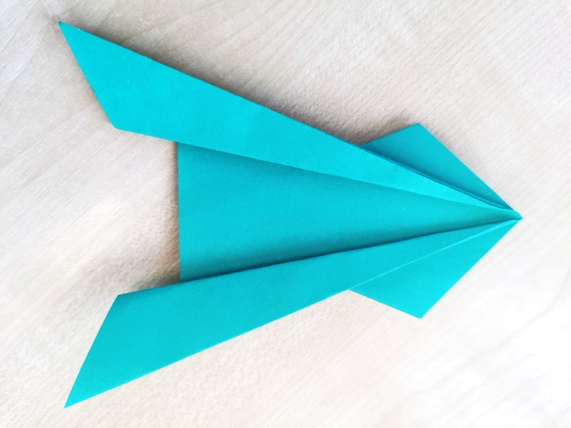 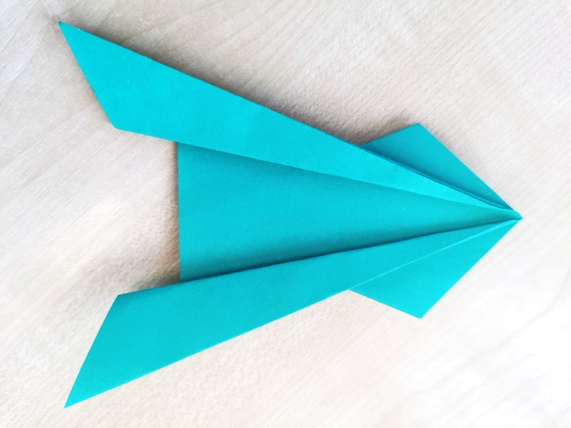 Nato žabo obrni okrog ter jo prepogni po črtkani črti, ki je označena na fotografiji. Lahko si pomagaš z ravnilom.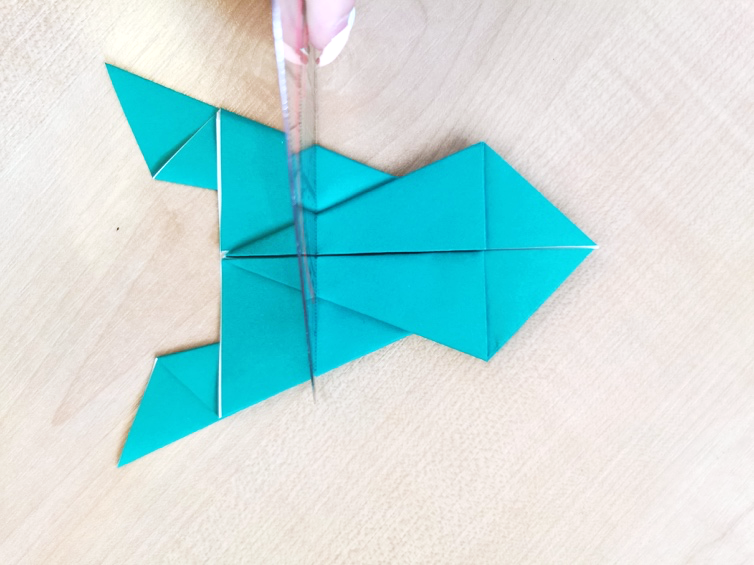 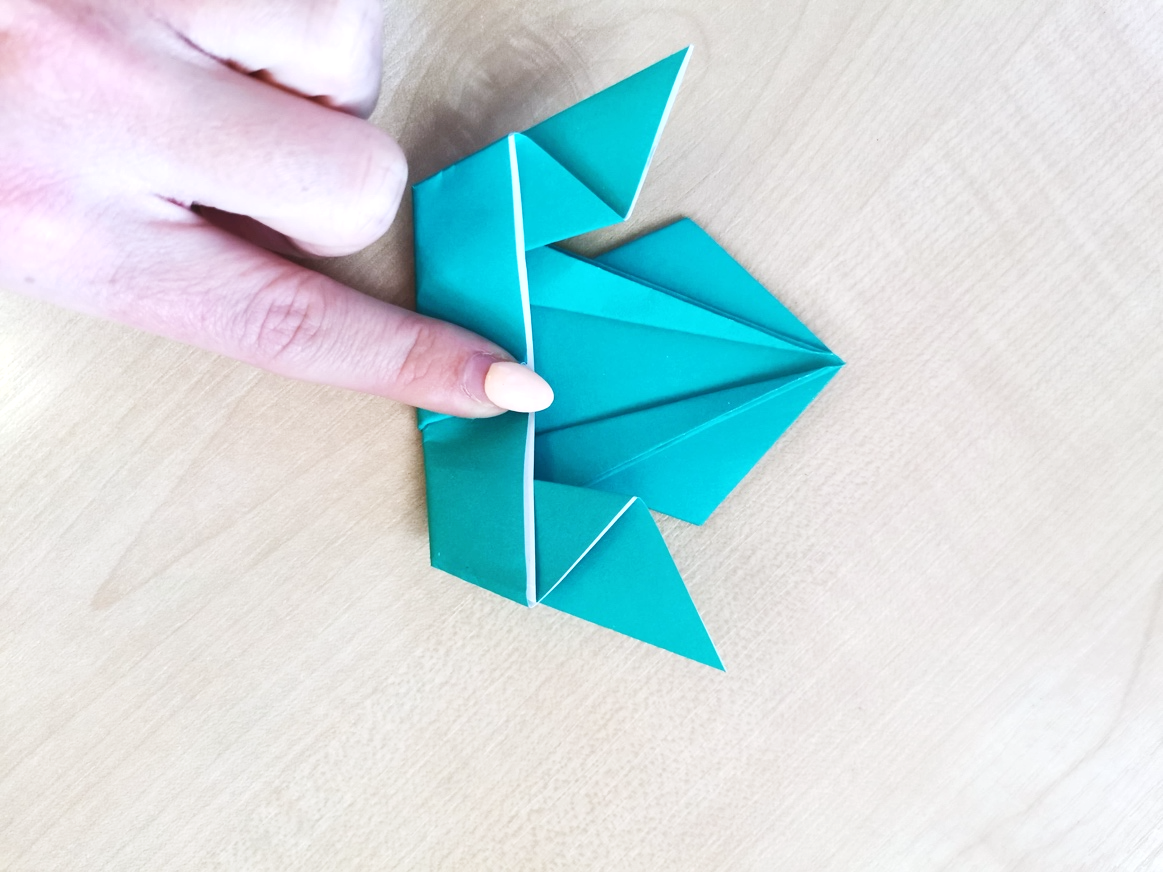 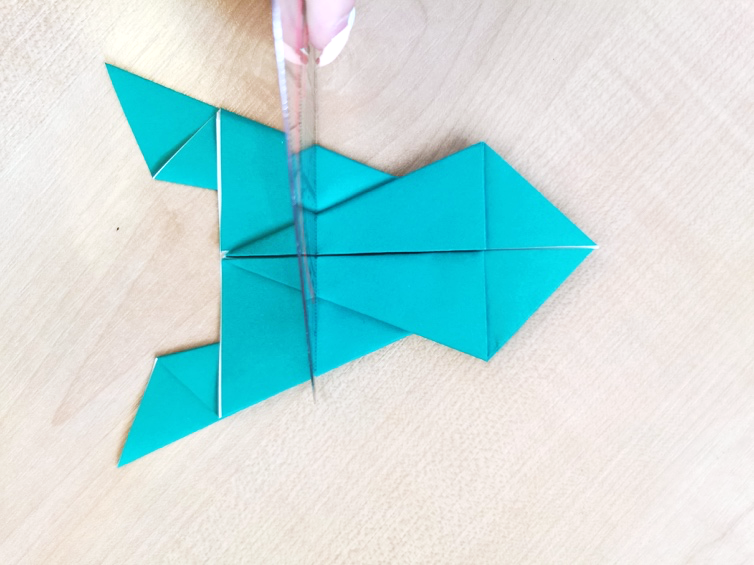 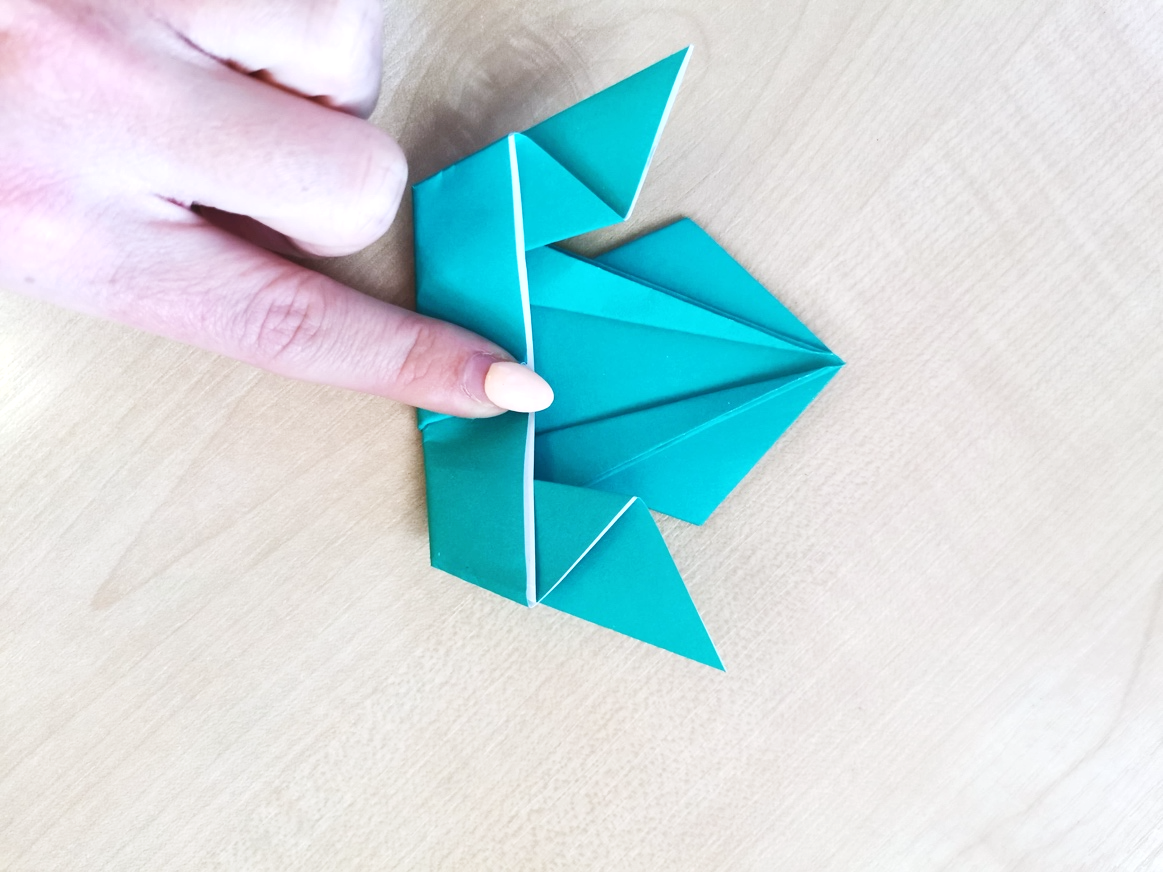 Noge prepogneš še enkrat (glej fotografijo). Ponovno si pomagaj z ravnilom.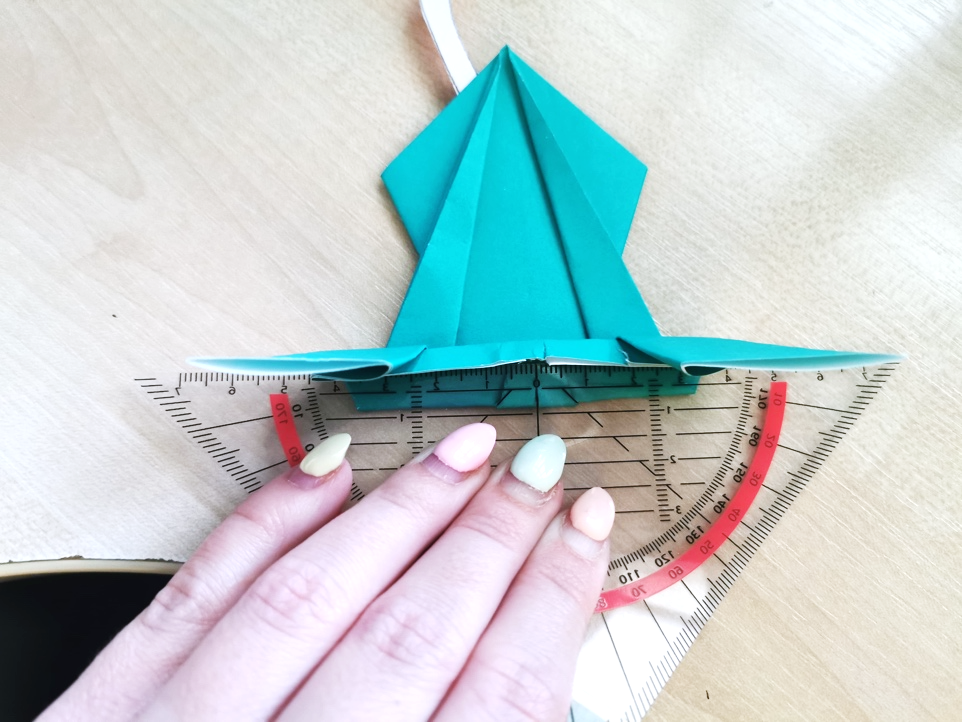 Žaba je že skoraj končana!  Potrebuje le še oči in jezik, ki ju izreži iz barvnega papirja in ju prilepi na žabo.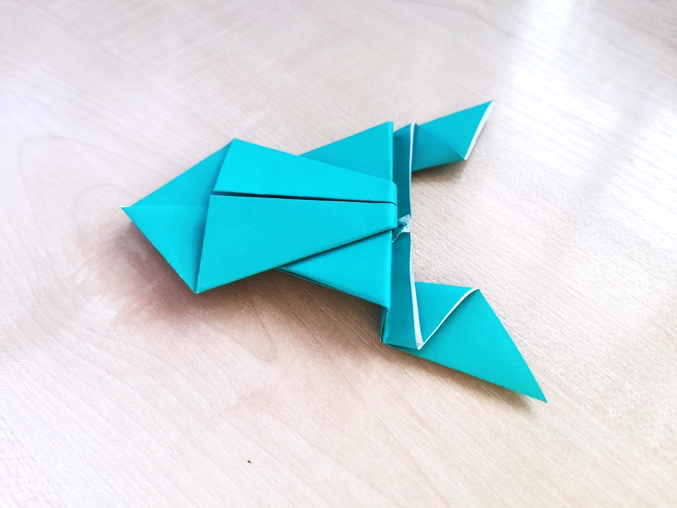 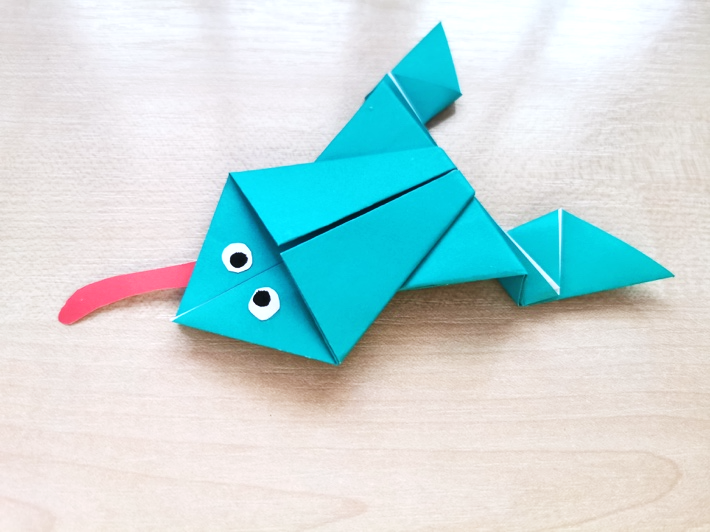                                                       S prstom pritisni na ta del, da bo žaba skočila. 